第25篇 啟：來啊，我們要向耶和華歌唱，(台語)來啊，咱著向耶和華唱歌，Lâi ah, lán tio̍h ǹg Iâ-hô-hua tshìunn-kua， 應：向拯救我們的磐石歡呼！(台語)向救咱的石磐出歡喜的聲！Ǹg kìu lán ê tsio̍h-puânn tshut huann-hí ê siann。啟：我們要來感謝祂，(台語)咱著到祂的面前感謝祂，Lán tio̍h kàu I ê bīn-tsîng kám-siā I，應：用詩歌向祂歡呼！(台語)用詩歌向祂出歡喜的聲！ Īng si-kua ǹg I tshut huann-hí ê siann。(和) 因耶和華為大神，為大王，超乎萬神之上。 (台語) 因為耶和華是大的上帝，是大的王，贏過攏總的上帝。In-uī Iâ-hô-hua sī tuā ê Siōng-tè, Sī tuā ê ông, iânn-kè lóng-tsóng ê siōng-tè。啟：地的深處在祂手中，(台語)地深的所在佇祂的手中；Tuē tshim ê sóo-tsāi tī I ê tshíu-tiong；應：山的高峰也屬祂。(台語)山高的山尖亦屬佇祂。Suann kuâinn ê suann-tsiam ia̍h sio̍k tī I。啟：海洋屬祂，是祂造的，(台語)洋海屬佇祂，是祂創造的；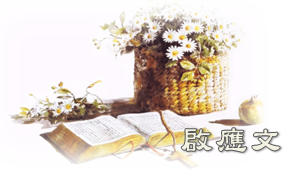 Îunn-hái sio̍k tī I, sī I tshòng-tsō--ê； 應：旱地也是祂手造成的。(台語)乾地亦是祂的手造成的。Ta-tuē ia̍h sī I ê tshíu tsō-tsiânn-ê。啟：來啊，我們要屈身敬拜，(台語)來啊，咱著鞠躬敬拜，Lâi ah, lán tio̍h kiok-kiong kìng-pài，應：在造我們的耶和華面前跪下。(台語)跪落佇創造咱的耶和華的面前。Kuī-lo̍h tī tshòng-tsō lán ê Iâ-hô-hua ê bīn-tsîng。(和) 因為祂是我們的上帝，我們是祂草場的羊，是祂手下的民。唯願你們今天聽祂的話。 (台語) 因為祂是咱的上帝；咱是祂養飼的百姓，是祂手下的羊。今仔日恁若聽祂的聲。In-uī I sī lán ê Siōng-tè, Lán sī I íunn-tshī ê peh-sìnn, sī I tshíu-ē ê îunn. Kin-á-ji̍t, lín nā thiann I ê siann。                         (詩篇95：1-7) 